Le suivi du stock en quantité et en valeurAtelier 5-2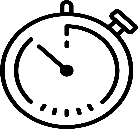 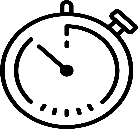 Calculer le plus rapidement possible la valeur du stock selon la méthode du CMUP en fin de période ! En complétant la fiche de stock (annexe 1)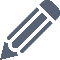 En justifiant le calcul du stock (annexe 2)En renseignant la page web 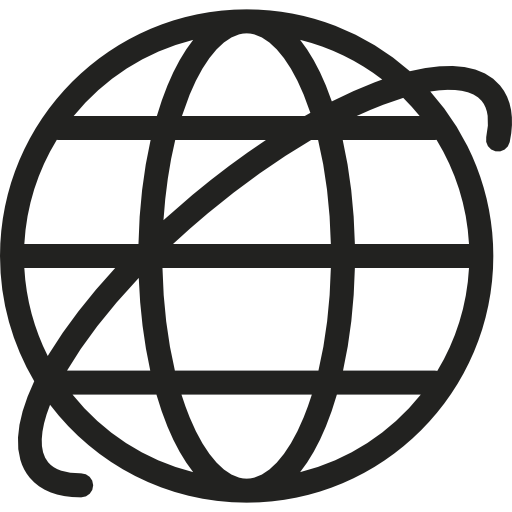  « Atelier5-2 La fiche de stock CMUP »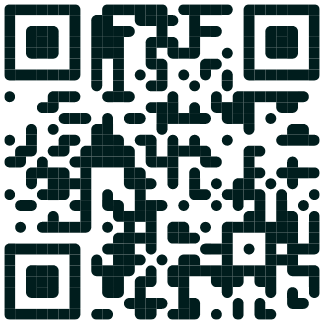 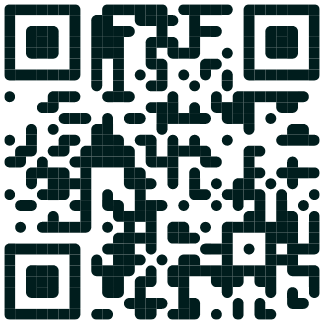 Annexe 1 – Fiche de stock en quantitéArrondir le CMUP au millièmeAnnexe 2 – Justification des calculsMon atelier pour m’entrainer à…Mettre à jour une fiche de stock Calculer le stock en quantité et en valeur selon la méthode du CMUP en fin de périodeContrôler les valeurs obtenuesFICHE DE STOCKFICHE DE STOCKFICHE DE STOCKRéférence EP5018Désignation Soupe de poisson 650 gr – Fournisseur : AvicenneRéférence EP5018Désignation Soupe de poisson 650 gr – Fournisseur : AvicenneRéférence EP5018Désignation Soupe de poisson 650 gr – Fournisseur : AvicenneRéférence EP5018Désignation Soupe de poisson 650 gr – Fournisseur : AvicenneRéférence EP5018Désignation Soupe de poisson 650 gr – Fournisseur : AvicenneRéférence EP5018Désignation Soupe de poisson 650 gr – Fournisseur : AvicenneRéférence EP5018Désignation Soupe de poisson 650 gr – Fournisseur : AvicenneRéférence EP5018Désignation Soupe de poisson 650 gr – Fournisseur : AvicenneDateDocumentEntréesEntréesEntréesSortiesSortiesSortiesStockStockStockDateDocumentQtésPUMtQtésPUMtQtésPUMt101/09Stock initial2658,500 203/09WH/OUT 0933150310/09WH/IN 09112007,10 412/09WH/OUT 094262516/09WH/OUT 094524621/09WH/IN 09161008,10 729/09WH/OUT 09521008VérificationVérificationCMUP en fin de période